به نام ایزد دانا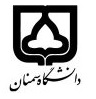 (کاربرگ طرح درس)  فیزیک لیزر پیشرفته 1      تاریخ بهروز رسانی:  25/11/1397دانشکده:  فیزیک                              نیمسال دوم سال تحصیلی 97-1398بودجهبندی درسمقطع: کارشناسی□  کارشناسی ارشد  دکتری□مقطع: کارشناسی□  کارشناسی ارشد  دکتری□مقطع: کارشناسی□  کارشناسی ارشد  دکتری□تعداد واحد:نظری:   3عملی:      تعداد واحد:نظری:   3عملی:      فارسی:فیزیک لیزر پیشرفته 1فارسی:فیزیک لیزر پیشرفته 1نام درسپیشنیازها و همنیازها:پیشنیازها و همنیازها:پیشنیازها و همنیازها:پیشنیازها و همنیازها:پیشنیازها و همنیازها:لاتین:Advanced laser physics (1)لاتین:Advanced laser physics (1)نام درسشماره تلفن اتاق:شماره تلفن اتاق:شماره تلفن اتاق:شماره تلفن اتاق:مدرس/مدرسین: مهدی سویزیمدرس/مدرسین: مهدی سویزیمدرس/مدرسین: مهدی سویزیمدرس/مدرسین: مهدی سویزیمنزلگاه اینترنتی:منزلگاه اینترنتی:منزلگاه اینترنتی:منزلگاه اینترنتی:پست الکترونیکی: msovizi@semnan.ac.irپست الکترونیکی: msovizi@semnan.ac.irپست الکترونیکی: msovizi@semnan.ac.irپست الکترونیکی: msovizi@semnan.ac.irبرنامه تدریس در هفته و شماره کلاس:  شنبه 15 تا 17، یکشنبه 18 تا 19برنامه تدریس در هفته و شماره کلاس:  شنبه 15 تا 17، یکشنبه 18 تا 19برنامه تدریس در هفته و شماره کلاس:  شنبه 15 تا 17، یکشنبه 18 تا 19برنامه تدریس در هفته و شماره کلاس:  شنبه 15 تا 17، یکشنبه 18 تا 19برنامه تدریس در هفته و شماره کلاس:  شنبه 15 تا 17، یکشنبه 18 تا 19برنامه تدریس در هفته و شماره کلاس:  شنبه 15 تا 17، یکشنبه 18 تا 19برنامه تدریس در هفته و شماره کلاس:  شنبه 15 تا 17، یکشنبه 18 تا 19برنامه تدریس در هفته و شماره کلاس:  شنبه 15 تا 17، یکشنبه 18 تا 19اهداف درس: آشنایی با مباحث تکمیلی پیرامون فیزیک ماده فعال و تشدیدگر لیزراهداف درس: آشنایی با مباحث تکمیلی پیرامون فیزیک ماده فعال و تشدیدگر لیزراهداف درس: آشنایی با مباحث تکمیلی پیرامون فیزیک ماده فعال و تشدیدگر لیزراهداف درس: آشنایی با مباحث تکمیلی پیرامون فیزیک ماده فعال و تشدیدگر لیزراهداف درس: آشنایی با مباحث تکمیلی پیرامون فیزیک ماده فعال و تشدیدگر لیزراهداف درس: آشنایی با مباحث تکمیلی پیرامون فیزیک ماده فعال و تشدیدگر لیزراهداف درس: آشنایی با مباحث تکمیلی پیرامون فیزیک ماده فعال و تشدیدگر لیزراهداف درس: آشنایی با مباحث تکمیلی پیرامون فیزیک ماده فعال و تشدیدگر لیزرامکانات آموزشی مورد نیاز:امکانات آموزشی مورد نیاز:امکانات آموزشی مورد نیاز:امکانات آموزشی مورد نیاز:امکانات آموزشی مورد نیاز:امکانات آموزشی مورد نیاز:امکانات آموزشی مورد نیاز:امکانات آموزشی مورد نیاز:امتحان پایانترمامتحان میانترمارزشیابی مستمر(کوئیز)ارزشیابی مستمر(کوئیز)فعالیتهای کلاسی و آموزشیفعالیتهای کلاسی و آموزشینحوه ارزشیابینحوه ارزشیابی40 درصد40 درصد10 درصد10 درصد10 درصد10 درصددرصد نمرهدرصد نمرهکتاب فیزیک لیزر، نوشته ملونی و ابرلیکتاب فیزیک لیزر، نوشته ملونی و ابرلیکتاب فیزیک لیزر، نوشته ملونی و ابرلیکتاب فیزیک لیزر، نوشته ملونی و ابرلیکتاب فیزیک لیزر، نوشته ملونی و ابرلیکتاب فیزیک لیزر، نوشته ملونی و ابرلیمنابع و مآخذ:منابع و مآخذ:توضیحاتمبحثشماره هفته آموزشیلیزرها و خواص نور لیزر1انواع مواد فعال، روش های دمش و انواع تشدیدگر2مروری بر خواص اپتیکی مواد3جذب، گسیل خودبخودی و القایی و مدل انیشتن4گسیل خودبخودی و جذب (کلاسیکی)5گسیل القایی (کلاسیکی)6پهن شدگی نوار تابش7معادلات نرخ8لیزرهای 3 و 4 ترازه9بهره و آستانه10چال سوزی فضایی و فرکانسی11توان و فرکانس خروجی12مدل نیمه کلاسیکی13مدل نیمه کلاسیکی14تشدیدگر15تشدیدگر16